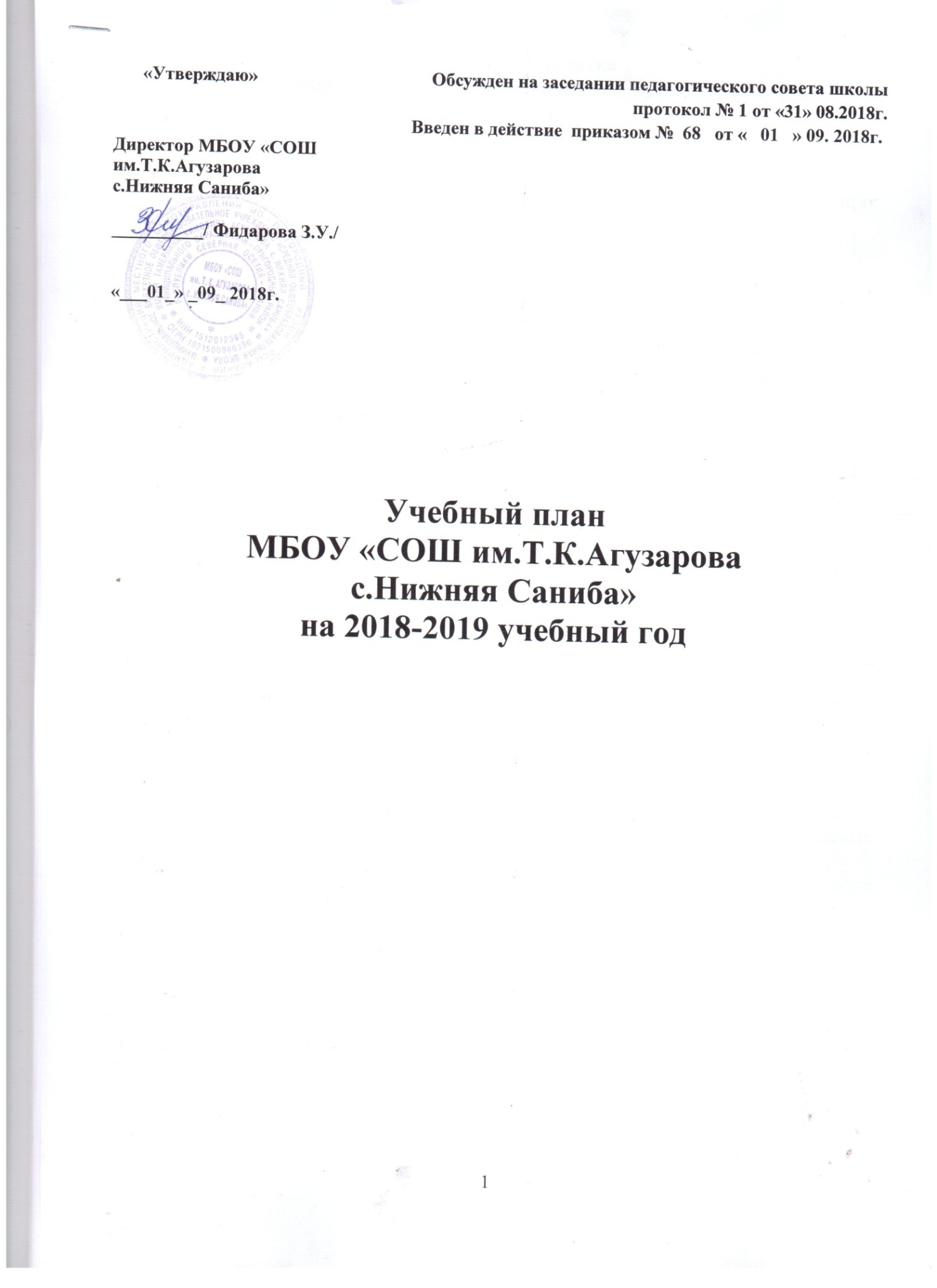 Пояснительная запискак учебному плану МБОУ «СОШ им.Т.К.Агузарова с.Нижняя Саниба»на 2018-2019 учебный годУчебный план МБОУ «СОШ им.Т.К.Агузарова с.Нижняя Саниба» разработан на основе инструктивно-методического  письма «О формировании учебных планов образовательных организаций Республики Северная Осетия-Алания, реализующих основные общеобразовательные программы, на 2018/19 учебный год»Учебный план школы на 2018-2019 учебный год разработан на основе следующих документов:Федеральным Законом от 29 декабря 2012 года № 273 «Об образовании в Российской Федерации»; Законом Республики Северная Осетия-Алания от 27 декабря 2013 года № 61-РЗ «Об образовании в Республике Северная Осетия-Алания»;приказом Министерства образования Российской Федерации от 9 марта 2004 г. № 1312 «Об утверждении федерального базисного учебного плана и примерных учебных планов для образовательных учреждений Российской Федерации, реализующих программы общего образования» (в ред. Приказов Минобрнауки РФ от 20.08.2008 N 241, от 30.08.2010 N 889, от 03.06.2011 N 1994, от 01.02.2012 N 74) (далее – ФБУП-2004);приказом Министерства образования и науки Российской Федерации от 6 октября 2009 г. № 373 «Об утверждении и введении в действие федерального государственного образовательного стандарта начального общего образования (в ред. приказов   Минобрнауки России от 26.11.2010 N 1241, от 22.09.2011 N 2357, от 18.12.2012 N 1060);приказом Министерства образования и науки Российской Федерации от 05.03.2004 г. №1089 «Об утверждении федерального компонента государственных образовательных стандартов начального общего, основного общего и среднего (полного) общего образования (далее – ФКГОС)  (для VIII-XI (XII) классов);приказом Министерства образования и науки Российской Федерации от 17.12.2010 г. №1897 «Об утверждении федерального государственного образовательного стандарта основного общего образования» (для V-VII классов образовательных организаций, а также для VIII-IX классов общеобразовательных организаций, участвующих в апробации ФГОС ООО в 2017/2018 учебном году);приказом Министерства образования и науки Российской Федерации от 18 июля 2002 г. № 2783 «Об утверждении Концепции профильного обучения на старшей ступени общего образования»;приказом Министерства образования и науки Российской Федерации от 31.03.2014г.  № 253 «Об утверждении федерального перечня учебников, рекомендованных к использованию при реализации имеющих государственную аккредитацию образовательных программ начального общего, основного общего, среднего общего образования»;приказом Министерства образования и науки Российской Федерации от 09.06.2016г.  № 699  «Об утверждении перечня организаций, осуществляющих выпуск учебных пособий, которые допускаются к использованию при реализации имеющих государственную аккредитацию образовательных программ начального общего, основного общего, среднего общего образования»;  приказом Министерства образования и науки Российской Федерации от 30.08.2013 г. №1015 «Об утверждении Порядка организации и осуществления образовательной деятельности по основным общеобразовательным программам – образовательным программам начального общего, основного общего и среднего общего образования»;постановлением Главного государственного санитарного врача Российской Федерации от 29 декабря 2010г. № 189 «Об утверждении СанПиН 2.4.2.2821-10 «Санитарно-эпидемиологические требования к условиям и организации обучения в общеобразовательных учреждениях» (в редакции изменений №3, утвержденных постановлением Главного государственного санитарного врача Российской Федерации от 24 ноября 2015 г. № 81);письмом Министерства образования и науки Российской Федерации от 12 мая 2011г. № 03-296 «Об организации внеурочной деятельности при введении федерального государственного образовательного стандарта общего образования»;письмом Министерства образования Российской Федерации от 31 октября 2003г. № 13-51-263/123 «Об оценивании и аттестации учащихся, отнесенных по состоянию здоровья к специальной медицинской группе для занятий физической культурой»;письмом Министерства спорта, туризма и молодежной политики Российской Федерации от 13 сентября 2010г. № ЮН-02-09/4912, Министерства образования и науки Российской Федерации от 7 сентября 2010 г. № ИК-1374/19 «О методических указаниях по использованию спортивных объектов в качестве межшкольных центров для проведения школьных уроков физической культуры и внешкольной спортивной работы»;письмом Министерства образования Российской Федерации от 20 апреля 2004г. № 14-51-102/13 «О направлении Рекомендаций по организации профильного обучения на основе индивидуальных учебных планов обучающихся»;письмом Министерства образования Российской Федерации от 4 марта 2010г. № 03-413 «О методических рекомендациях по организации элективных курсов»;письмом Министерства образования Российской Федерации от 26 июня 2012г. №03-ПГ-МОН-10430 «Об изучении предмета Технология»;письмом Министерства образования и науки Российской Федерации от 22 августа 2012г. №  08-250 «О введении учебного курса ОРКСЭ»;письмом Министерства образования и науки Российской Федерации от 25 мая 2015 г. №08-761 «Об изучении предметных областей: «Основы религиозных культур и светской этики» и «Основы духовно-нравственной культуры народов России». Региональный (национально-региональный) компонент учебного плана предполагает изучение следующих учебных предметов: «Осетинский язык», «Осетинская литература», «История Осетии», «География Осетии», «Традиционная культура осетин». Учебные предметы регионального (национально-регионального) компонента направлены на реализацию: программы «Родной язык и Родная литература для 1-11 классов», утвержденной Министерством общего и профессионального образования Республики Северная Осетия – Алания в 2005 г.; программы «Родной  язык для 1-11 классов», утвержденной Министерст-вом образования и науки Республики Северная Осетия – Алания в 2012 г.;программы «История Осетии», утверждённой Министерством образования и науки Республики Северная Осетия - Алания в 2006 г.;программы «Осетинский язык как второй», утвержденной Министерством образования и науки Республики Северная Осетия - Алания в 2009 г.;программы «Традиционная культура осетин», утвержденной Министерством образования и науки Республики Северная Осетия – Алания в 2012 г.программы «География Республики Северная Осетия» для 8-9 классов общеобразовательных школ.      Учебный план МБОУ «СОШ им.Т.К.Агузарова с.Нижняя Саниба»  на 2018/10 учебный год обеспечивает выполнение гигиенических требований к режиму образовательного процесса, установленных СанПиН 2.4.2.2821-10 «Санитарно-эпидемиологические требования к условиям и организации обучения в общеобразовательных учреждениях», утвержденных постановлением Главного государственного санитарного врача Российской Федерации от 29.12.2010 №189 (далее – СанПиН 2.4.2.2821-10 и предусматривает:4-летний нормативный срок освоения образовательных программ начального общего образования для I-IV классов;5-летний нормативный срок освоения образовательных программ основного общего образования для V-IX классов;2-летний нормативный срок освоения образовательных программ среднего общего образования для X-XI классов.Учебный год в образовательной организации начинается 01.09.2018 года.Образовательная недельная нагрузка  равномерно распределили  в течение учебной недели, при этом объем максимальной допустимой нагрузки в течение дня составляет:-для обучающихся 1-х классов - 4 урока и 1 день в неделю – 5 уроков, за счет урока физической культуры;-для обучающихся 2-4 классов – не более 5 уроков, и один раз в неделю 6 уроков за счет урока физической культуры при 6-ти дневной учебной неделе;-для обучающихся  5-6 классов – не более 6 уроков;      -для обучающихся  7-11 классов - не более 7 уроков.Продолжительность урока (академический час) во 2-11 классах равна 40 минут. Обучение в 1-м классе осуществляется с соблюдением следующих дополнительных требований:учебные занятия проводятся по 5-дневной учебной неделе и только в первую смену; использование «ступенчатого» режима обучения в первом полугодии (в сентябре, октябре по 3 урока в день по 35 минут каждый, в ноябре-декабре по 4 урока по 35 минут каждый; январь – май – по 4 урока по 40 минут каждый);рекомендуется организация в середине учебного дня динамической паузы продолжительностью не менее 40 минут; обучение проводится без балльного оценивания знаний обучающихся и домашних заданий;дополнительные недельные каникулы в середине третьей четверти при традиционном режиме обучения. (СанПиН 2.4.2.2821-10, п. 10.10).Для удовлетворения биологической потребности в движении независимо от возраста обучающихся рекомендуется проводится  3 учебных занятий физической культурой (в урочной форме) в неделю, предусмотренных в объеме общей недельной нагрузки.I.Начальное общее образование.           МБОУ «СОШ им.Т.К.Агузарова с.Нижняя Саниба» реализует  основные образовательные программы начального общего образования в соответствии с ФГОС НОО.     Учебный план для 1 - 4 классов ориентирован на 4-летний нормативный срок освоения образовательных программ начального общего образования. Продолжительность учебного года: 1 класс - 33 учебные недели, 2 - 4 классы - не менее 34 учебных недель. Для учащихся 1 классов максимальная продолжительность учебной недели составляет 5 дней.1-4 классы работают по программе «Школа России». Основная образовательная программа начального общего образования в 1, 2, 3,4 классах реализуется через учебный план и внеурочную деятельность.Рабочая программа по учебному курсу «Физическая культура» для 1 класса разработана  в соответствии: - приказом Министерства образования и науки Российской Федерации от 6 октября . № 373 об утверждении федерального государственного образовательного стандарта начального общего образования список изменяющих документов (приказом Минобрнауки России от 26 ноября 2010 года № 1241; приказом Минобрнауки России от 22 сентября 2011 года № 2357; приказом Минобрнауки России от 18 декабря 2012 года № 1060; приказом Минобрнауки России от 29 декабря 2014 года № 1643; приказом Минобрнауки России от 18 мая 2015 года № 507)-на основе примерной программы по физической культуре федерального государственного образовательного стандарта общего начального образования    и авторской программы «Физическая культура»  В.И. Ляха, А.А. Зданевича. М, «Просвещение», 2016 год.- Концепция министерства образования и науки «Шахматное образование в общеобразовательных организациях Республики Северная Осетия-Алания».- Курс шахматы- составлена на основе программы «Шахматы в школе» (авт. Е.А. Прудникова, Е.И. Волкова ), рекомендованной Министерством образования РФ.Уровень  изучения учебного материала базовый. Программа состоит : 66 часов –курс физическая культура, 33 часа- курс шахматы. Программа разработана в целях конкретизации содержания образовательного стандарта с учетом межпредметных и внутрипредметных связей, логики учебного процесса и возрастных особенностей младших школьниковНационально – региональный компонент в учебном плане учтен полностью.  На родной (осетинский) язык и родную (осетинскую) литературу в 1, 2 ,3,4 классе отведено 3 часа.  К обязательному количеству часов  во   2 и 3 классах  добавлено по одному часу из части,  формируемой  участниками  образовательного процесса. Часы распределены в расписании и ведутся в первой половине дня.   В учебный план IV класса включен 1 час в неделю (34 часа в год) на изучение учебного предмета «Основы религиозных культур и светской этики» (далее - ОРКСЭ).Учебный предмет «Окружающий мир (человек, природа, общество)» в 4 классе изучается интегрированным курсом с «Историй Осетии» в объеме 17,5 часов в году.Учебный план (годовой)для 1- 4 классов, реализующих основную  образовательную программу начального общего образования. Недельный  учебный план для 1-4классов, реализующих основную     образовательную программу начального общего образования.Форма промежуточной аттестации обучающихся Промежуточная аттестация – это установление уровня достижения результатов освоения учебных предметов, курсов, дисциплин (модулей), предусмотренных образовательной программой.Промежуточная аттестация проводится, начиная со второго класса.Сроки проведения годовой промежуточной аттестации в МБОУ «СОШ им.Т.К.Агузарова с.Нижняя Саниба» устанавливаются календарным учебным графиком школы. На основании Положения МБОУ «СОШ им.Т.К.Агузарова с.Нижняя Саниба» «О формах, периодичности, порядке текущего контроля успеваемости и промежуточной аттестации обучающихся» годовая промежуточная аттестация обучающихся 2-4-х классов проводится по каждому учебному предмету с учетом его специфики и представлена в таблице			                 II.ОСНОВНОЕ ОБЩЕЕ ОБРАЗОВАНИЕУчебный план для 5 - 9 классов  в МБОУ «СОШ им.Т.К.Агузарова                            с.Нижняя Саниба» ориентирован на 5-летний нормативный срок освоения образовательных программ основного общего образования.                                                               Продолжительность учебного года - 35 учебных недель в год.  В 2018/19 учебном году реализация федерального государственного образовательного стандарта основного общего образования осуществляется в 5-8 классах .Для данной категории учебных классов разработан учебный план на основе Примерной основной образовательной программы основного общего образования.Учебный план 5-8 классов,реализующих образовательную программу                                                               основного общего образования   в соответствии с ФГОС ОООВ 2018/19 учебном году реализация федерального государственного образовательного стандарта основного общего образования осуществляется в 5-8 классах.Учебный план образовательной организации составлен в расчете на весь учебный год, включая различные недельные учебные планы с учетом специфики календарного учебного графика образовательной организации.При разработке учебного плана  использован вариант 4 базисного учебного плана для общеобразовательных организаций, в которых обучение ведётся на русском языке, но наряду с ним изучается осетинский язык, представленный в Примерной основной образовательной программе основного общего образования на www.fgosreestr.ruУчебный план состоит из двух частей: обязательной части и части, формируемой участниками образовательных отношений.Обязательная часть примерного учебного плана определяет состав учебных предметов обязательных предметных областей для всех имеющих по данной программе государственную аккредитацию образовательных организаций, реализующих образовательную программу основного общего образования, и учебное время, отводимое на их изучение по классам (годам) обучения. Часть примерного учебного плана, формируемая участниками образовательных отношений, определяет время, отводимое на изучение содержания образования, обеспечивающего реализацию интересов и потребностей обучающихся, их родителей (законных представителей), педагогического коллектива образовательной организации.Время, отводимое на данную часть примерного учебного плана используется для:увеличения учебных часов, предусмотренных на изучение отдельных учебных предметов обязательной части; введение специально разработанных учебных курсов, обеспечивающих интересы и потребности участников образовательных отношений, в том числе этнокультурные;другие виды учебной, воспитательной, спортивной и иной деятельности обучающихся.В 5-8 классах  1 час в неделю части учебного плана, формируемой участниками образовательных отношений, используется для увеличения часов учебного предмета  «Родной  язык» .В 7-м классе 1 час в неделю за счет части учебного плана, формируемой участниками образовательных отношений, используется для увеличения часов учебного предмета «Биология», в связи с тем, что учебники по биологии, рекомендованные к использованию в соответствии с федеральным перечнем учебников, рассчитаны на 2 часа в неделю1 час в 5 классе используется на преподавание предмета «История Осетии», обеспечивающий интересы и потребности участников образовательных отношений, в том числе этнокультурные. 1 час в 8 классе используется на преподавание предмета «Химия», обеспечивающий  развитие интереса к химии как возможной области будущей практической деятельности, формирования экологического мышления, убежденности в необходимости охраны окружающей средыПредмет «Информатика и ИКТ» не предполагает деление на два предмета. Как самостоятельный учебный предмет федерального компонента «Информатика и ИКТ» представлена с 8 класса по 1 часу в неделю.Учебный предмет «Искусство» изучается в 7 классе два часа в неделю, построен по модульному принципу и включает разделы «Изобразительное искусство» и «Музыка». Данные разделы  изучаются как отдельные учебные предметы «Изобразительное искусство» (1 час в неделю) и «Музыка» (1 час в неделю). В 8 классе учебный предмет «Музыка» изучается  один час в неделю.Преподавание в основной школе (в 7-8 классах) учебного предмета «Технология» строится по модульному принципу с учетом возможностей образовательного учреждения . Количество часов, отведенных на изучение данного предмета, не может быть меньше, чем закреплено в федеральном базисном учебном плане: 2 часа в неделю 7 классе, 1 час в неделю в 8 классе. Учебный предмет "Основы безопасности жизнедеятельности" вводится для изучения на ступени основного общего образования. На его освоение отведен 1 час в неделю в VIII классе. Учебный предмет «География» в 8 классе изучается интегрированным курсом с «Географией Осетии». 6-дневный режим работы. Продолжительность учебного года основного общего образования составляет 34 недель.Минимальное число часов в неделю в 5,6,7  классах при 34 учебных неделях составляет 32, 33, 35  часа соответственно. Продолжительность урока в основной школе составляет 40 минут.Учебный план (недельный)для 5-8 классов  (вариант № 4)Учебный план 9 классаМБОУ «СОШ им.Т.К.Агузарова с.Нижняя Саниба»      Для 9 класса школы, реализующей федеральный и национально-региональный компоненты государственного образовательного стандарта (2004г.)   разработан  учебный план.Учебный план для 9 класса ориентирован на однолетний нормативный срок освоения образовательных программ основного общего образования. Учебный план разработан  по варианту 1 – для образовательных учреждений с русским языком обучения.  Предмет «Информатика и ИКТ» не предполагает деление на два предмета. Как самостоятельный учебный предмет федерального компонента «Информатика и ИКТ» представлена в 9 классе - по 2 часа в неделю.В  9 классе  учебный предмет «Искусство» изучается  один час в неделю и является интегрированным (музыка + ИЗО).Учебный предмет «География» в  9 классе  изучается интегрированным курсом с «Географией Осетии».Продолжительность учебного года -35 учебных недель в год. Для организации предпрофильной подготовки обучающихся компоненты образовательной организации выделены   на  элективные курсы: по русскому языку «Подготовка к ОГЭ по русскому языку»                                           по математике  - «Практикум по решению  разноуровневых задач  ОГЭ  по математике.»Рабочие программы к элективным курсам  утверждены директором школы .Профориентационная работа в 9 классе организовывается 7 уроком  за счет классного часа.Учебный план (недельный)для 9 класса  (вариант № 1)Формы промежуточной аттестации обучающихсяПромежуточная аттестация – это установление уровня достижения результатов освоения учебных предметов, курсов, дисциплин (модулей), предусмотренных образовательной программой.Сроки проведения годовой промежуточной аттестации в МБОУ «СОШ им. Т.К.Агузарова с.Нижняя Саниба» устанавливаются календарным учебным графиком школы.На основании Положения МБОУ «СОШ им. Т.К.Агузарова с.Нижняя Саниба» «О формах, периодичности, порядке текущего контроля успеваемости и промежуточной аттестации обучающихся» годовая промежуточная аттестация обучающихся 5-9-х классов проводится по каждому учебному предмету с учетом его специфики и представлена в таблице:III.СРЕДНЕЕ ОБЩЕЕ ОБРАЗОВАНИЕУчебный план для X-XI классов составлен на основе федерального базисного учебного плана 2004 г.Учебный план для 10-11 классов ориентирован на 2-летний срок освоения образовательных программ среднего общего образования. Продолжительность учебного года – не менее 34 недель. Продолжительность урока – 40 минут.Среднее общее образование - завершающая ступень общего образования, призванная обеспечить функциональную грамотность и социальную адаптацию обучающихся, содействовать их общественному и гражданскому самоопределению. Учебные предметы представлены в учебном плане  для изучения обучающимся на базовом  уровне.Базовые общеобразовательные учебные предметы - учебные предметы федерального компонента, направленные на завершение общеобразовательной подготовки обучающихся. Учебный план предполагает функционально полный, но минимальный их набор. Обязательными базовыми общеобразовательными учебными предметами являются: "Русский язык", "Литература", "Иностранный язык", "Математика", "История", "Физическая культура", "Основы безопасности жизнедеятельности", "Обществознание " и "Естествознание".Изучение учебного предмета «Астрономия» как обязательного в общеобразовательных организациях Российской Федерации вводится с 2017/2018 учебного года по мере создания в образовательных организациях соответствующих условий».В 11-м классе этот учебный предмет ранее не изучался в рамках вариативной части учебного плана основной образовательной программы образовательной организации. Поэтому изучение предмета «Астрономия» вводится в 10 классе. При  организации изучения учебного предмета «Астрономия» руководствуются следующими нормативными документами:•Письмо Минобрнауки России от 20.06.2017. № ТС-194/08 «Об организации изучения учебного предмета «Астрономия» •Методические рекомендации по введению изучения учебного предмета «Астрономия» как обязательного для изучения на уровне среднего общего образования. •Приказ Минобрнауки России от 07.06.2017 г. № 506 «О внесении изменений в федеральный компонент государственных образовательных стандартов начального общего, основного общего и среднего (полного) общего образования, утверждённый приказом Министерства образования Российской Федерации от 5 марта 2004 г. № 1089»Объём часов на изучение учебного предмета "Астрономия" должен составлять не менее 35 часов.Остальные базовые учебные предметы изучаются по выбору.Региональный (национально-региональный) компонент для 10 - 11 классов представлен 4 часами, отводимых на его изучение. Так как в 8,9 классах обучающиеся изучали уже предмет «Традиционная культура осетин», этот час передается в компонент образовательного учреждения. Один час, отведенный на изучение «Технологии», передается в компонент образовательного учреждения.Учебные предметы из компонента образовательного учреждения выполняют следующие основные функции:1) развитие содержания одного из базовых учебных предметов, что позволяет  получать дополнительную подготовку для сдачи единого государственного экзамена;2) удовлетворение познавательных интересов обучающихся в различных сферах человеческой деятельности.Учебный предмет "Естествознание"  не изучается так как:- три учебных предмета естественнонаучного цикла ("Физика", "Химия" и "Биология") изучаются на базовом уровне;3 часа, отведенные на изучение «Естествознание», передаются в компонент образовательного учреждения для увеличения количества часов, отведенных на преподавание физики, биологии, химии.    1 час  выделяется на изучение  химии с целью закрепления и обобщения знаний, полученных учащимися в курсе органической и неорганической химии.   1 час добавлен на   предмет «Биология». В 10,11 -х классах выбрана программа, рассчитанная на 2 часа в неделю. Это позволяет увеличить время на решение задач по цитологии и генетике, а также расширить прикладной аспект предмета для повышения уровня функциональной грамотности.С  целью повышения уровня речевой культуры, орфографической и пунктуационной грамотности, применения полученных знаний и умений в собственной речевой практике выделяется   1 час - на русский язык.   Компонент образовательного учреждения   учебного плана предусматривает      увеличение числа часов на математику – 1 час на курс алгебры, что дает возможность обучающимся закрепить знания, полученные на основной ступени обучения, а учителю увеличить прикладную направленность курса и повысить функциональную подготовку  обучающихся по предмету. Часы  компонента образовательного учреждения  выделены на изучение:10 класс - русский язык - 1час	   математика – 1 час                  география – 1час             химия – 1час                  биология – 1час.  11 класс -  русский язык – 1час                     математика – 1 час                        химия - 1час                   биология - 1час.                    физика -1 часНедельный учебный план для 10-11 классовФормы промежуточной аттестации обучающихсяПромежуточная аттестация – это установление уровня достижения результатов освоения учебных предметов, курсов, дисциплин (модулей), предусмотренных образовательной программой.Сроки проведения годовой промежуточной аттестации в МБОУ «СОШ им.Т.К.Агузарова с.Нижняя Саниба» устанавливаются календарным учебным графиком школы.На основании Положения МБОУ «СОШ им.Т.К.Агузарова с.Нижняя Саниба» «О формах, периодичности, порядке текущего контроля успеваемости и промежуточной аттестации обучающихся» годовая промежуточная аттестация обучающихся 10-11-х классов проводится по каждому учебному предмету учебного плана с учетом его специфики и представлена в таблице:Предметные областиУчебные предметы         КлассыКоличество часов в годКоличество часов в годКоличество часов в годКоличество часов в годВсегоПредметные областиУчебные предметы         Классы1 класс2  класс3  класс4 классВсегоОбязательная частьФилологияРусский язык132170170170642ФилологияЛитературное чтение    66102102102372ФилологияИностранный(английский) язык-68   68    68204ФилологияРодной(осетинский) язык и литературное чтение на родном (осетинском) языке    99102102102405Математика и информатикаМатематика132136136136540Обществознание и естествознаниеОкружающий мир     66686868*270Основы религиозной культуры и светской этикиОсновы религиозной культуры и светской этики---3434ИскусствоИзобразительное искусство33343434135ИскусствоМузыка33343434135Технология Технология 33343434135Физическая культура+шахматыФизическая культура + шахматы66+33102102102405                    Итого:                    Итого:6938508508843277Часть, формируемая участниками образовательных отношений:Родной(осетинский язык)Часть, формируемая участниками образовательных отношений:Родной(осетинский язык)-34    3468Максимально допустимая годовая нагрузка Максимально допустимая годовая нагрузка 6938848848843345Предметная областьУчебные предметыКоличество часов в неделюКоличество часов в неделюКоличество часов в неделюКоличество часов в неделюВсегоПредметная областьУчебные предметы1     класс2  класс3  класс4 классВсегоРусский язык и литературное чтениеРусский язык455519Русский язык и литературное чтениеЛитературное чтение233311Иностранный языкИностранный(английский) язык-2226Родной язык и литературное чтение на родном языкеРодной (осетинский) язык333312Родной язык и литературное чтение на родном языкеЛитературное чтение на родном (осетинском)  языке333312Математика  и информатикаМатематика444416Обществознание и естествознаниеОкружающий мир (человек, природа, общество)22228Основы духовно-нравственной культуры народов РоссииОсновы духовно-нравственной культуры народов России---11ИскусствоИзобразительное искусство11114ИскусствоМузыка11114Технология Технология	11114Физическая культура + шахматыФизическая культура + шахматы2+133312Итого:Итого:2125252697Часть, формируемая участниками образовательного процесса  Родной  (осетинский) языкЧасть, формируемая участниками образовательного процесса  Родной  (осетинский) язык-11  2 Максимально допустимая недельная нагрузкаМаксимально допустимая недельная нагрузка2126262699Учебные предметыФормы промежуточной аттестацииФормы промежуточной аттестацииФормы промежуточной аттестацииФормы промежуточной аттестацииУчебные предметыУчебные предметы 2Учебные предметы 234Предметные результатыПредметные результатыПредметные результатыПредметные результатыПредметные результатыРусский языкДиктант с грамма-тическим задани-емДиктант с грамма-тическим задани-емДиктант с грамма-тическим заданиемКонтрольное из-ложениеЛитературное чтениеПроверка осоз-нанности и техни-ки чтенияПроверка осоз-нанности и техни-ки чтенияПроверка осознан-ности и техникичтенияЭссе на основехуд.текстаРодной(осетинский)  языкКонтрольноесписываниеКонтрольноесписываниеДиктант с грам-матическим зада-ниемДиктант с грам-матическим за-даниемЛитературное чтение народном (осетинском)  языкеПересказхуд.текстаПересказхуд.текстаПроверка осознан-ности и техникичтенияЭссе на основехуд.текстаИностранный (английский)языкИтоговое тестиро-ваниеИтоговое тестиро-ваниеКонтрольная работаКонтрольная ра-ботаМатематикаКонтрольная(комбиниров.)работаКонтрольная(комбиниров.)работаКонтрольная(комбиниров.) ра-ботаКонтрольная(комбиниров.)работаОкружающий мирТестированиеТестированиеЗащита проектаТестированиеОсновы религиозныхкультур и светской этики---Защита проектаМузыкаПрактическаяработа(урок-концерт)Практическаяработа(урок-концерт)Практическая ра-бота(урок-концерт)Практическаяработа(урок-концерт)Изобразительное искус-ствоПрактическаяработа(итог. рисунок)Практическаяработа(итог. рисунок)Практическая ра-бота(итог. рисунок)Практическаяработа(итог. рисунок)ТехнологияТехнологияПрактическаяработа(поделка)Практическая ра-бота(поделка)Практическаяработа(поделка)Физическая культураФизическая культураСдача нормативовСдача нормативовСдача нормативовМетапредметные результатыМетапредметные результатыМетапредметные результатыМетапредметные результатыМетапредметные результатыИтоговая ком-плексная работаИтоговая ком-плексная работаИтоговая ком-плексная работаПредметные областиУчебныепредметыКлассыУчебныепредметыКлассыКоличество часов в неделюКоличество часов в неделюКоличество часов в неделюКоличество часов в неделюКоличество часов в неделюКоличество часов в неделюПредметные областиУчебныепредметыКлассыУчебныепредметыКлассыVVIVIVIIVIIIВсегоОбязательная частьОбязательная частьРусский язык и литератураРусский языкРусский язык5644318Русский язык и литератураЛитератураЛитература3322210Родной язык и родная  литератураРодной (осетинский) язык Родной (осетинский) язык 3333312Родной язык и родная  литература Родная (осетинская) литература Родная (осетинская) литература3333312Иностранный языкИностранный (английский) языкИностранный (английский) язык3333312Иностранный языкВторой иностранный языкВторой иностранный языкМатематика и информатикаМатематикаМатематика5510Математика и информатикаАлгебраАлгебра3336Математика и информатикаГеометрияГеометрия2224Математика и информатикаИнформатикаИнформатика1112Общественно-научные предметыИсторияИстория222228Общественно-научные предметыОбществознаниеОбществознание11113Общественно-научные предметыГеографияГеография11222*6Естественно-научные предметыФизикаФизика2224Естественно-научные предметыХимияХимия22Естественно-научные предметыБиологияБиология111125ИскусствоМузыкаМузыка111114ИскусствоИзобразительное искусствоИзобразительное искусство11113ТехнологияТехнологияТехнология222217Физическая культура и Основы безопасности жизнедеятельностиФизическая культура и Основы безопасности жизнедеятельностиОБЖ11Физическая культура и Основы безопасности жизнедеятельностиФизическая культура и Основы безопасности жизнедеятельностиФизическая культура3333    312ИтогоИтогоИтого3032333334129Часть, формируемая участниками образовательных отношенийЧасть, формируемая участниками образовательных отношенийЧасть, формируемая участниками образовательных отношений212227Родной языкРодной языкРодной язык111114Биология Биология Биология 111 История Осетии История Осетии История Осетии11Химия Химия Химия 11Максимально допустимая недельная нагрузкаМаксимально допустимая недельная нагрузкаМаксимально допустимая недельная нагрузка3233353536136Учебные предметыКоличество часов в годКоличество часов в годВсегоВсегоУчебные предметы 9 класс 9 классВсегоВсегоФедеральный компонентФедеральный компонентРусский язык                        70   707070Литература                       105105105105Иностранный язык                 105105105105Математика                       175175175175Информатика и ИКТ                  70  707070История                             70   707070Обществознание                            35    353535География    70   707070Физика                               70    707070Химия                               70   707070Биология                            70   707070Искусство (Музыка и ИЗО)           35  353535Физическая культура                      105        105105105Итого:1050105010501050Региональный (национально-региональный) компонент (6-  
дневная неделя)                  140140140140Родной(Осетинский) язык       70      70      70      70Родная(Осетинская) литература       70       70       70       70Компонент образовательного учреждения       70       70       70       70Предельно допустимая аудиторная  учебная нагрузка при 6-дневной учебной неделе (требования    
СанПиН)                          1260126012601260        Учебные предметы         Количество часов в неделю  Всего Предметные области        Учебные предметы         Количество часов в неделю  Всего Федеральный компонентРусский язык и литератураРусский язык                     22Русский язык и литератураЛитература                       33Иностранный языкИностранный (английский) язык                 33Математика и информатика Алгебра                     33Математика и информатикаГеометрия 22Математика и информатикаИнформатика и ИКТ                22Общественно-научные предметыИстория                          22Общественно-научные предметыОбществознание (включая экономику и право)                         11Общественно-научные предметыГеография                            22Естественно-научные предметыФизика                           22Естественно-научные предметыХимия                            22Естественно-научные предметыБиология                         22Искусство Искусство (Музыка и ИЗО)         11Физическая культура и Основы безопасности жизнедеятельностиОсновы безопасности жизнедеятельности                            Физическая культура и Основы безопасности жизнедеятельностиФизическая культура              33Итого:3030Региональный (национально-региональный) компонент (6-дневная неделя)44Родной язык и родная литератураРодной (осетинский)  язык 22Родной язык и родная литератураРодная(осетинская)  литература22Итого:3434Компонент образовательного учреждения22Элективный курс по математике11Элективный курс по русскому языку11Предельно допустимая аудиторная учебная нагрузка при 6-дневной учебной неделе (требования СанПиН)                          3636УчебныепредметыФормы промежуточной аттестацииФормы промежуточной аттестацииФормы промежуточной аттестацииФормы промежуточной аттестацииФормы промежуточной аттестацииУчебныепредметы5 классы6 классы7 классы8 классы9 классыРусский языкДиктант сграмматиче-ским заданиемДиктант сграмматиче-ским заданиемДиктант с грам-матическим за-даниемДиктант с грам-матическим за-даниемТестирование(в форме ОГЭ)ЛитератураИнтегрирован-ный зачетИнтегрирован-ный зачетСочинениеСочинениеСочинениеРодной (осетинский) языкДиктант сграмматиче-ским заданиемДиктант сграмматиче-ским заданиемДиктант с грам-матическим за-даниемДиктант с грам-матическим за-даниемКонтрольноеизложениеРодная (осетинская) литератураИнтегрирован-ный зачетИнтегрирован-ный зачетИнтегрирован-ный зачетСочинениеСочинениеИностранный (английский)языкИтоговое тес-тированиеИтоговое тес-тированиеИтоговое тести-рованиеИтоговое тести-рованиеТестирование(в форме ОГЭ)МатематикаКонтрольная(комбин.) ра-ботаКонтрольная(комбин.) ра-бота---Алгебра--КонтрольнаяработаКонтрольнаяработаКонтрольнаяработаГеометрия--КонтрольнаяработаКонтрольнаяработаКонтрольнаяработаИнформатика--КонтрольнаяработаКонтрольнаяработаТестирование(в форме ОГЭ)История России.Всеобщая историяИтоговое тес-тированиеИтоговое тес-тированиеИтоговое тести-рованиеИтоговое тести-рованиеТестирование(в форме ОГЭ)ОбществознаниеИтоговое тес-тированиеИтоговое тес-тированиеИтоговое тести-рованиеИтоговое тести-рованиеТестирование(в форме ОГЭ)ГеографияИнтегрирован-ный зачетИнтегрирован-ный зачетИтоговоетестированиеИтоговойтестированиеТестирование(в форме ОГЭ)Физика--КонтрольнаяработаКонтрольнаяработаТестирование(в форме ОГЭ)Химия---КонтрольнаяработаТестирование(в форме ОГЭ)БиологияИнтегрирован-ный зачетИнтегрирован-ный зачетИтоговое тести-рованиеИтоговое тести-рованиеТестирование(в форме ОГЭ)МузыкаПрактическаяработа(урок-концерт)Практическаяработа(урок-концерт)Практическаяработа(урок-концерт)Практическаяработа(урок-концерт)-ИзобразительноеискусствоПрактическаяработа(итог.рисунок)Практическаяработа(итог.рисунок)Практическаяработа(итог.рисунок)--ТехнологияПроектная ра-ботаПроектная ра-ботаПроектная рабо-таПроектная рабо-та-ОБЖ---ТестированиеТестированиеФизическая куль-тураДифференци-рованный зачетДифференци-рованный зачетДифференци-рованный зачетДифференци-рованный зачетДифференци-рованный зачетЧерчениеТестированиеТестированиеИнформатикаТестированиеФЕДЕРАЛЬНЫЙ КОМПОНЕНТФЕДЕРАЛЬНЫЙ КОМПОНЕНТФЕДЕРАЛЬНЫЙ КОМПОНЕНТФЕДЕРАЛЬНЫЙ КОМПОНЕНТФЕДЕРАЛЬНЫЙ КОМПОНЕНТФЕДЕРАЛЬНЫЙ КОМПОНЕНТОБЯЗАТЕЛЬНЫЕ УЧЕБНЫЕ ПРЕДМЕТЫ НА БАЗОВОМ УРОВНЕОБЯЗАТЕЛЬНЫЕ УЧЕБНЫЕ ПРЕДМЕТЫ НА БАЗОВОМ УРОВНЕОБЯЗАТЕЛЬНЫЕ УЧЕБНЫЕ ПРЕДМЕТЫ НА БАЗОВОМ УРОВНЕОБЯЗАТЕЛЬНЫЕ УЧЕБНЫЕ ПРЕДМЕТЫ НА БАЗОВОМ УРОВНЕОБЯЗАТЕЛЬНЫЕ УЧЕБНЫЕ ПРЕДМЕТЫ НА БАЗОВОМ УРОВНЕОБЯЗАТЕЛЬНЫЕ УЧЕБНЫЕ ПРЕДМЕТЫ НА БАЗОВОМ УРОВНЕИНВАРИАНТНАЯ ЧАСТЬУчебные предметыУчебные предметыКоличество часов в годКоличество часов в годКоличество часов в годИНВАРИАНТНАЯ ЧАСТЬУчебные предметыУчебные предметы10 класс10 класс11 классИНВАРИАНТНАЯ ЧАСТЬРусский язык и литератураРусский языкРусский язык111ИНВАРИАНТНАЯ ЧАСТЬРусский язык и литератураЛитератураЛитература333ИНВАРИАНТНАЯ ЧАСТЬИностранный языкИностранный  язык  Иностранный  язык  333ИНВАРИАНТНАЯ ЧАСТЬМатематика    и информатикаАлгебраАлгебра222ИНВАРИАНТНАЯ ЧАСТЬМатематика    и информатикаГеометрияГеометрия222ИНВАРИАНТНАЯ ЧАСТЬОбщественно-научные предметыИсторияИстория222ИНВАРИАНТНАЯ ЧАСТЬОбщественно-научные предметыОбществознаниеОбществознание222ИНВАРИАНТНАЯ ЧАСТЬФизическая культура и основы безопасности жизнедеятельностиФизическая культураФизическая культура333ИНВАРИАНТНАЯ ЧАСТЬФизическая культура и основы безопасности жизнедеятельностиОсновы безопасности жизнедеятельностиОсновы безопасности жизнедеятельности111ИНВАРИАНТНАЯ ЧАСТЬАстрономияАстрономия Астрономия                1               1ИНВАРИАНТНАЯ ЧАСТЬИтого:Итого:20часов в неделю20часов в неделю19 часов в неделюВАРИАНТНАЯ ЧАСТЬОбщественно-научные предметыЭкономикаЭкономика1ВАРИАНТНАЯ ЧАСТЬОбщественно-научные предметыГеографияГеография111ВАРИАНТНАЯ ЧАСТЬЕстественно -научные предметыФизикаФизика222ВАРИАНТНАЯ ЧАСТЬЕстественно -научные предметыХимияХимия111ВАРИАНТНАЯ ЧАСТЬЕстественно -научные предметыБиологияБиология111ВАРИАНТНАЯ ЧАСТЬМатематика и информатикаИнформатика и ИКТИнформатика и ИКТ111ВАРИАНТНАЯ ЧАСТЬИскусствоИскусство (МХК)Искусство (МХК)111ВАРИАНТНАЯ ЧАСТЬ7часов в неделю7часов в неделю8 часов в неделюИтого :Итого :27 часов27 часов27 часовРЕГИОНАЛЬНЫЙ КОМПОНЕНТ   РЕГИОНАЛЬНЫЙ КОМПОНЕНТ   РЕГИОНАЛЬНЫЙ КОМПОНЕНТ   РЕГИОНАЛЬНЫЙ КОМПОНЕНТ   РЕГИОНАЛЬНЫЙ КОМПОНЕНТ   РЕГИОНАЛЬНЫЙ КОМПОНЕНТ   РЕГИОНАЛЬНЫЙ КОМПОНЕНТ   Учебные предметы10 класс10 класс11 класс11 классРодной язык и родная  литератураРодной  язык1111Родной язык и родная  литератураРодная литература2222Общественно-научные предметыИстория Осетии1111 4 часа в неделю 4 часа в неделю 4 часа в неделю 4 часа в неделюИтого :31ч31ч31ч31чКОМПОНЕНТ ОБРАЗОВАТЕЛЬНОГО УЧРЕЖДЕНИЯВСЕГО 5 ч5 ч5 ч5 чРусский язык АлгебраХимия БиологияФизика География 1111-11111-1 1111             1   - 1111             1   -Итого 36363636Учебные предметыФормы промежуточной аттестацииЛитератураСочинение   Иностранный (английский)  языкКонтрольная (комбинированная) работаМатематикаТестирование (в форме ЕГЭ)ИнформатикаКонтрольная (комбинированная) работаГеографияИтоговое тестированиеФизикаКонтрольная (комбинированная) работаХимияКонтрольная (комбинированная) работаБиологияИтоговое тестированиеОБЖИтоговое тестированиеФизическая культураДифференцированный зачетРусский языкТестирование (в форме ЕГЭ)ИсторияТестирование (в форме ЕГЭ)ОбществознаниеТестирование (в форме ЕГЭ)Математический практикумИтоговое тестированиеРодная  (осетинская)литератураУстный экзамен в традиционной форме